Выездное мероприятие в государственное учреждение «Библиотека Первого Президента Республики Казахстан - Елбасы»В соответствии с Планом работ депутатской группы Ассамблеи народа Казахстана 22 февраля 2019 года депутаты Мажилиса Парламента Республики Казахстан от Ассамблеи народа Казахстана провели выездное заседании в государственное учреждение «Библиотека Первого Президента РК - Елбасы».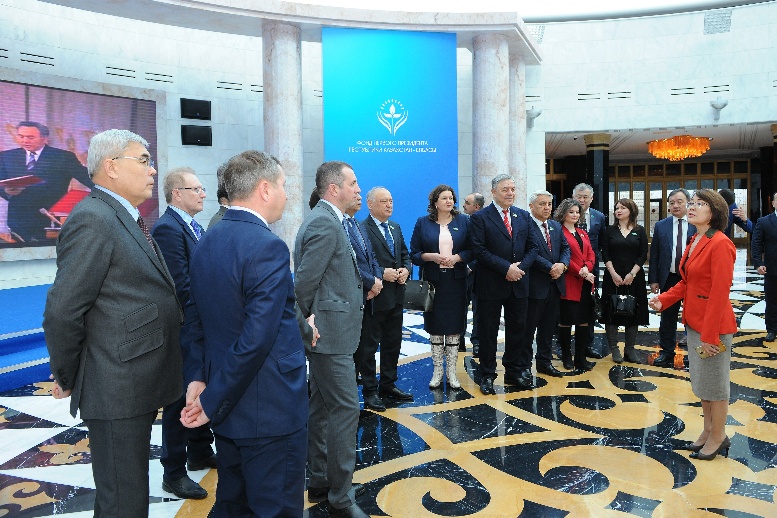 В рамках мероприятия вниманию депутатов были представлены следующие выставки: Выставка высших зарубежных наград Н.А. Назарбаева «Әлем қадірлеген Елбасы»;Постоянная экспозиция «Президентская экспозиция»;Выставка «Коллекция шахмат»;Выставка «Коллекция оружия»;«Подарки Президенту – признательность народу» – «Елбасына тарту етілген сыйлықтар»;Книжная выставка «Личная коллекция Президента»;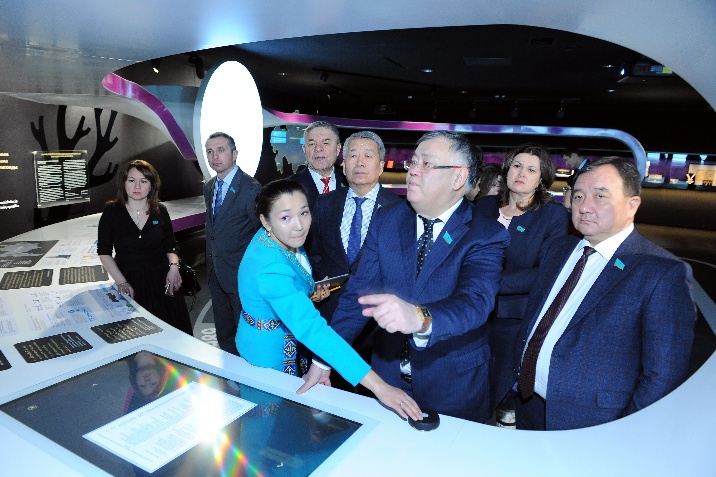 Постоянная экспозиция «Н.Назарбаев – Лидер глобального, антиядерного движения»; Выставка «Елбасы және Астана»;Фотогалерея «Лидер, признанный миром»;Постоянная экспозиция «Олимпийское движение в Казахстане»;Выставка, посвященная Году молодежи «Молодость великой степи».